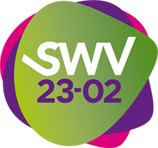 Algemene gegevens:Onze visie luidt: We willen een school zijn waar door positieve benadering een veilige structuur voor onze kinderen wordt gecreëerd. Kind, school en ouders vormen een driehoek waarbinnen we samenwerken aan de ontwikkeling van het kind.  We werken zowel ontwikkelings- als oplossingsgericht, zodat ieder kind naar eigen kunnen en talenten maximaal kan groeien.   Onze school besteedt veel aandacht aan het verzorgen van goed onderwijs. In ons onderwijs staat de brede en optimale ontwikkeling van de talenten van onze leerlingen centraal, zodat ze zich op goede wijze kunnen ontwikkelen en voorbereiden op hun toekomst. Dit vraagt om goed onderwijs, gegeven door goede leerkrachten die werken binnen een kwaliteitsbewuste organisatie.  Een kwaliteitsbewuste organisatie vraagt om een onderzoekende houding. Dit vraagt niet alleen om zelfreflectie, maar ook om het open staan voor de kritische feedback van anderen.  Hierbij stellen we ons cyclisch de volgende vijf kwaliteitsvragen:  Doen we de goede dingen? Doen we deze dingen op een goede wijze? Hoe weten we dat? Vinden anderen dat ook? Wat doen we met deze wetenschap?  Om te bepalen wat de goede dingen zijn gaan we uit van onze missie  (waarom zijn wij er?) en onze visie (op welke manier willen we onze missie bereiken?)  Vanuit onze visie werken we aan gezamenlijk opgestelde verbeterplannen.   Onze kwaliteitszorg is gebaseerd op de PDSA-cyclus (Plan, Do, Study, Act). Binnen deze cyclus wordt er vanuit  een balans tussen ontwikkelen en periodieke verantwoording gewerkt aan voortdurende verbetering van onderwijskwaliteit. We richten ons niet alleen op resultaten, maar ook op de verdere verdieping van de kennis en vergroting van vaardigheden van onze medewerkers, het onderzoeken en verbeteren van de processen en het optimaliseren van onze organisatie. Het werken vanuit de PDSA-cyclus staat voortdurend ten dienste van het verzorgen van goed onderwijs waarin onze leerlingen zich naar hun mogelijkheden optimaal kunnen ontwikkelen.  We zijn als onderwijskundig deel van het schoolteam (leerkrachten, intern begeleiders, directie) gezamenlijk verantwoordelijk voor de kwaliteit van het onderwijs. Hiervoor moeten we goed zicht hebben op ons onderwijs. De intern begeleiders en de directie staan daarom dicht bij het primaire proces. Dit is bijvoorbeeld te zien aan de frequentie waarin deze medewerkers in de klassen zijn te vinden. Om de onderwijskwaliteit van onze school goed in beeld te hebben en houden hanteren we de Onderwijsagenda.Dit is een jaarplan waarin beschreven staat op welke momenten we in ieder geval samen naar ons onderwijs, de voortgang van de groepsplannen en de voortgang van de individuele kinderen kijken. Mede op basis van de uitkomsten van de besprekingen uit de onderwijsagenda bepalen we ook de doelen waar onze jaarplannen over moeten gaan.  Daarnaast spelen de volgende aspecten een grote rol binnen de school: * De school heeft een katholieke grondslag * We werken via het principe van passend onderwijs, op de basisvakken geven we onderwijs op maat. * Vanaf groep 6 werken we indien nodig met een eigen leerlijn. Dit leggen we vast in een Ontwikkelingsperspectief (OP) * Leerkrachten maken gebruik van het IGDI-model * We werken volgens het concept van The Leader in Me, waarbij we tegemoet komen aan de talenten van de kinderen. Daardoor zijn leerlingen en leerkrachten in staat om groepsdoorbrekend te werken aan de talenten van kinderen.Openheid, vertrouwen, respect, betrokkenheid en dynamiek zijn de kernwaarden van waaruit we binnen Konot samenwerken. Op onze school zijn deze kernwaarden leidend bij het creëren van een veilig positief pedagogisch klimaat. Een andere belangrijke inspiratiebron voor onze school is het gedachten goed van The leader in Me.  Wat is The leader in me? De focus van het onderwijs ligt niet langer alleen op kennisoverdracht. De maatschappij vraagt meer van ons en onze kinderen. Eigen verantwoordelijkheid nemen, probleemoplossend vermogen, samenwerken en doelgericht kunnen werken zijn eigenschappen welke een kind nodig heeft om zich optimaal te ontwikkelen.  Wij willen dat elk kind in staat gaat zijn om de leiding over het eigen handelen en leren te nemen. Met The leader in Me werken wij volgens een concept waarbij team, kinderen en ouders allen betrokken worden om dit mogelijk te maken.   De aanpak is gebaseerd op de 7 eigenschappen van effectief leiderschap. Deze eigenschappen zijn bedacht door Dr. Stephen Covey en beschreven in de bestseller De zeven eigenschappen van effectief leiderschap.In de ondersteuning van leerlingen kunnen verschillende velden worden onderscheiden. Geef hieronder per veld of dit aanwezig is en op welke wijze dit wordt ingezet.De verschillende vormen van ondersteuning (binnen de groep of buiten de groep)Hier is nog ruimte voor mogelijke aanvullende opmerkingen SCHOOLONDERSTEUNINGSPROFIELversie 20180621SchoolnaamBasisschool BernardusLocatieSaasveldBrinnummer04EVBestuursnummer752019AdresHoflaan 6Telefoon+31743494327e-mail schooldir.bernardus@konot.nlNaam directeurJasper Dielee-mail directeurj.diele@konot.nlNaam locatieleidingMarlijn Meinderse-mail locatieleidingm.meinders@konot.nlNaam ib-erWendy Leeuwe-mail ib-erw.leeuw@konot.nlNaam ib-ere-mail ib-erDeelregioNoordoost TwenteSCHOOLCONCEPTWAARDE EN TROTSORGANISATIE VAN DE ONDERSTEUNINGOmschrijving: Welke vormen van ondersteuning worden er ingezetJa / neeOmschrijving van de ondersteuningDe hoeveelheid aandacht en (extra) handen in de klasJaVoor elke (combinatie)groep staat dagelijks één leerkracht.  1 dag in de week beschikt elke groep over twee leerkrachten, waardoor er ruimte is voor extra ondersteuning van leerlingen.  We hebben contact met externe deskundigen en ambulante begeleiders voor Clusterleerlingen die ons en de leerlingen die dit betreffen naar rato ondersteunen.Gebruik van bijzondere onderwijsmaterialen JaWaar dat nodig is maken we gebruik van extra ondersteunende materialen:  Op onze school betreft dat: SOLO- apparatuur voor slechthorende leerlingen extra digitale hulpmiddelen voor dyslecten (chromebooks, groter scherm tablets Snappet) Aangepaste leermaterialen t.b.v. de leerling die dit nodig heeft Ontwikkelingsmaterialen Plus-leerlingen Ontwikkelingsmaterialen remediërendAanwezigheid van ruimtelijke voorzieningen (bijvoorbeeld gehandicapten toilet, aanwezigheid van ruimten die geschikt zijn gepersonaliseerd te werken)JaOnze school beschikt over een gehandicaptentoilet. Het gebouw is rolstoel toegankelijk  Het schoolgebouw beschikt over meerdere algemene ruimtes. Leerlingen, leerkrachten en externen kunnen naar behoefte gebruik maken van al deze ruimtes. Er is zeker de mogelijkheid om gepersonaliseerd te werken.De aanwezigheid van specialistische expertiseJaMeerdere medewerkers in ons team zijn gespecialiseerd: Intern begeleider:tevens Kindercoach Digicoach (in opleiding digitale didactiek) Remedial teaching: 1x Master Sen: 4x specialisaties: Periodiek Onderzoek en talentontwikkeling Master educational Leadership:2x Platform Mindset, meerdaagse mindsettraining: 4x 4 X Vakleerkracht muziek Kansrijke combinatiegroep 2/3 : 3x Leergangen konot gekoppeld aan schoolontwikkeling Training The Leader in Me: Teambreed Leergang Onderzoekend Leren: Teambreedsamenwerking met externe partners rond bijvoorbeeld zorg JaWe werken samen met: Het Onderwijs Ondersteuningscentrum (OOC) Kentalis (i.v.m. Cluster 2 leerlingen) Zorg Advies Team Jeugdconsulent Gemeentelijke Gezondheids Dienst (GGD) Schoolverpleegkundige / schoolarts Logopedisten Fysiotherapuiten Huisarts Dyslexiepraktijken AGNO DOPPA Sociale vaardigheidstraining MRTAnders….JaWe werken via het principe van The Leader in Me. Hierdoor staan de talenten van leerlingen en leerkrachten centraal.Op welke wijze wordt de ondersteuning aan leerling met een specifieke onderwijs- en/of ondersteuningsbehoefte georganiseerd? Ja / NeeToelichtingbuiten de groep individueelJa2 leerlingen worden ondersteund door een ambulante begeleiders van Kentalis vanuit een medium arrangement Cluster 2. Per jaar wordt de inzet opnieuw met alle partijen bepaald. Dit betreft ondersteuning buiten de groep.binnen de groep individueelJaVia het principe van passend onderwijs worden leerlingen die dat nodig hebben binnen de groep individueel ondersteund: Naast de inzet van het IGDI-model valt er te denken aan: pre-teaching / re-teaching individuele toetsafnames (op maat) Kindgesprekken / kindplan opstelling en verwerking Kinderen die op eigen niveau werken krijgen uitleg en feedback op maat.geordend naar homogene (sub)groepenJaWe geven les op minimaal 3 niveaus. De uitlegfase van de leerkracht is hierop gericht. Bij de verwerking zullen de groepen meer heterogeen van aard zijn.heterogene subgroepenJaWe werken met combinatiegroepen. We kiezen er heel bewust voor de leerlingen als 1 groep te zien. De leerlingen van verschillende leerjaren zitten daarom door elkaar en kunnen daardoor hun talenten maximaal inzetten (ook door anderen te helpen). We kijken heel goed hoe we leerlingen maximaal kunnen laten ontwikkelen in deze combinatiegroepen. De stof uit beide leerjaren kan voor alle leerlingen ingezet worden.  Daarnaast werken we groepsdoorbrekend in een talentklas (WEB-Klas) geselecteerde lln van groep 5 t/m 8 werken 1 ochtend in de week samen in een eigen groep aan eigen opdrachten. Binnen het principe van The Leader in Me werken we met Talententeams. Deze worden op verschillende momenten in het jaar ingezet bij activiteiten in de school. Leerlingen uit de groepen 5 t/m 8 kunnen zich inschrijven voor deze teams vanuit hun intrinsieke behoeften en talenten). Voorbeelden hiervan zijn: Het Leerling Lighthouse Team, het bibliotheekteam, het presentatieteam, het onderhoudsteam, etc.... Deze teams worden gecoacht door een leerkracht. Voorbereiding, uitvoering en evaluatie zijn vaste onderdelen in dit proces.KWALITEIT VAN ZORG VOLGENS INSPECTIE: d.d.: 25-11-2013(Vul datum in) Tijdens het inspectiebezoek is de kwaliteit van zorg door de inspectie op een of meerdere  onderdelen in beeld gebracht. Voor het verslag van het inspectiebezoek verwijzen we u naar https://zoekscholen.onderwijsinspectie.nlSCHOOLPROFIEL (op welk gebied specifieke kennis en kunde door ervaring)Binnen school is enige ervaring op het gebied van:We hebben ervaringen met: Leerlingen met een taalontwikkelingsstoornis (Cluster 2) Leerlingen met hechtingsproblematiek Leerlingen met ASS onderwijs aan meer- en hoogbegaafde leerlingen, Leerlingen met gedragsproblematiek Rouwverwerking Hoogsensitief Werken met een OntwikkelingsperspectiefBinnen school is veel ervaring op het gebied van:Het gedifferentieerd lesgeven binnen de groepen; het lesgeven binnen combinatiegroepen; slechthorendheid en de daarbij horende ondersteuningsmiddelen; we hebben oog voor de individuele leerling en bieden binnen onze mogelijkheden onderwijs op maat; Dyslexie; The Leader in Me (het koppelen van The Leader in Me aan het gehele onderwijsproces); Talentontwikkeling van individuele leerlingen; We hebben ervaring op het gebied van leerachterstanden en ontwikkelings- en leervoorsprongen; Leerlingen met AD(H)D: Werken met digitale lesprogramma's;AANVULLENDE OPMERKINGEN VANUIT DE SCHOOLOp basis van ondersteuningsbehoeften van het kind en de mogelijkheden binnen onze school wordt in overleg bepaald of wij als school aan de ondersteuningsbehoefte, al dan niet met een aanvullend arrangement, kunnen voldoen... zodat per kind bekeken kan worden of zijn/haar ondersteuningsbehoefte gerealiseerd kan worden. In principe is een leerling met een TLV SBO / SO niet toelaatbaar.